KOMMUNALE BOLYSTTILTAKRETNINGSLINJER FOR TILDELING AV KOMMUNALE BOLYSTMIDLER I IBESTAD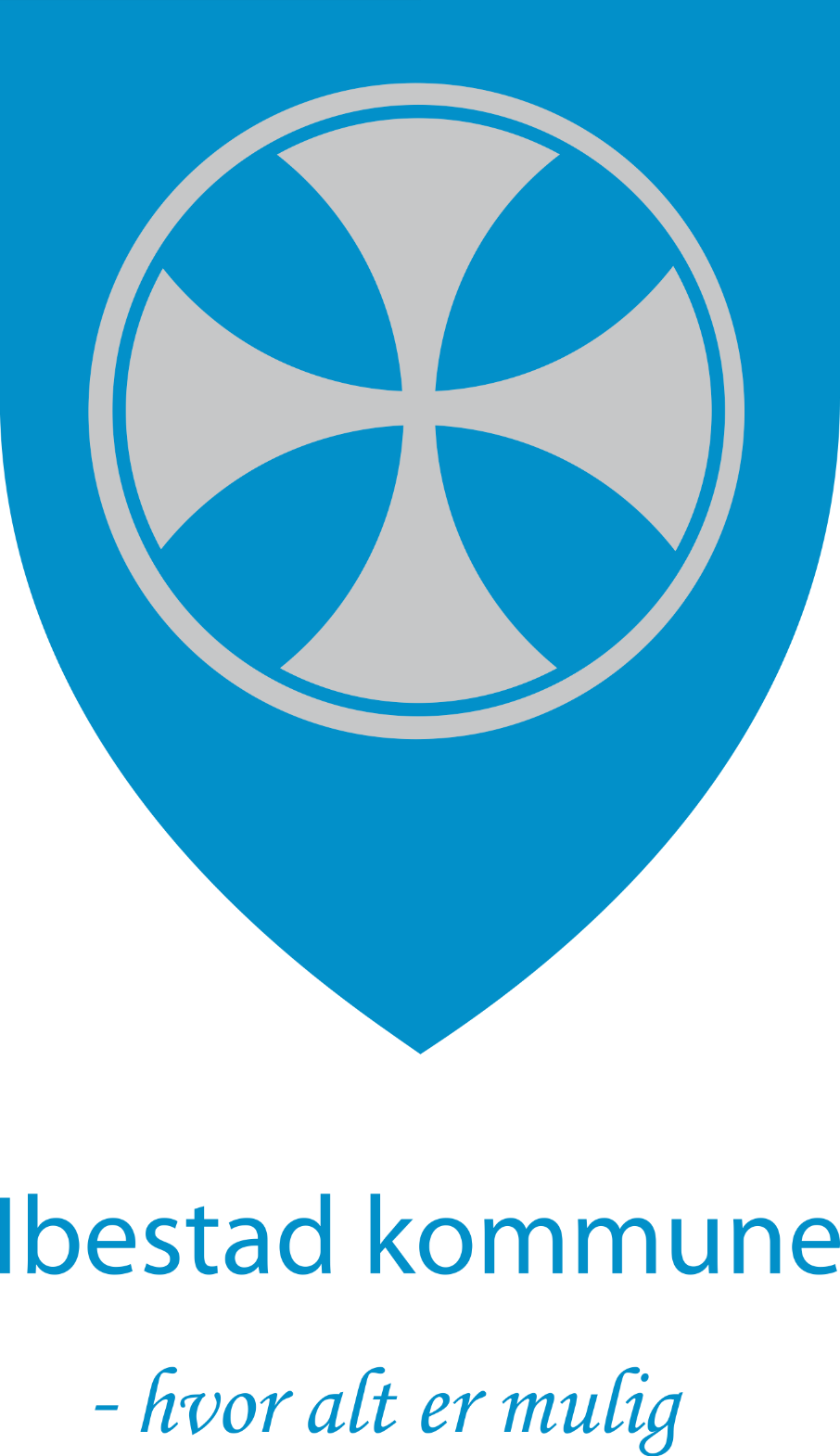 Retningslinjer for tildeling av kommunale bolystmidler i Ibestad kommuneFormål for bolystfondet Bolystfondet har til hovedmål å stimulere til bolyst i Ibestad kommune. En målsetting er å støtte opp om lokale prosjekter som kan fremme Ibestad kommunes attraktivitet og omdømme. Dette blant annet for å stimulere til at unge mennesker i etableringsfasen velger Ibestad som bokommune. 2. Hvem kan søke?Lag og foreninger Enkeltpersoner Organisasjoner Kommunen kan også selv benytte midlene til bolystformål Omsøkte midler må fremme formålet.3. Hva kan det søkes om støtte til?Stedsutvikling KulturtiltakAktivitetstiltakInkludering av innflyttere Kulturbasert stedsutvikling Tilrettelegging av aktiviteter/anlegg for spesielle grupper i alle aldreUtviklingsprosjekter rettet mot barn og ungdom Omdømmearbeid Forskjønningstiltak/utsmykking Prosjekter som skaper stolthet og identitetsfølelseUtvikling av eksisterende og etablering av nye møteplasser Tiltak rettet mot hjemmeboende eldre Generelle trivselstiltak Stier og turløyperInfrastruktur som bidrar til å fremme trivsel og folkehelseListen er ikke uttømmende. Det understrekes at bolystmidlene prioriterer gjennomføring av hovedprosjekter – ikke forprosjekter. Prosjektet bør være ferdig planlagt før søknad sendes. 4. Hva kan det ikke søkes støtte til? Faste driftskostnader i organisasjon/forening, eller aktivitet som faller inn under det man kan si er den normale aktivitet. Forprosjekter. Tiltak som kommunen allerede har i budsjetter og 4-årige handlingsprogram 5. Krav til søker:Prosjektet bør være ferdig planlagt og det må ligge ved et budsjett for prosjektetEgeninnsats i form av timer / dugnad må være kalkulert, eventuelt egne midler som tenkes brukt på prosjektet må spesifiseres.Det skal legges ved en plan for drift og vedlikehold av prosjektet, der hvor dette kan være en relevant framtidig utfordring.Grunneiers tillatelse må ligge ved søknaden, der dette kan være relevant.Kriterier for tildeling Formannskapet i Ibestad kommune står fritt til å prioritere tiltak det gis støtte til og størrelsen på støtten.Kommunale bolystmidler er i hovedsak en delfinansieringsordning.  Av prosjektets samlede kostnader, kan bolystmidlene maksimalt dekke inntil: 50% av kostnadene når prosjektets totalramme er større enn kr 50.000 75% av kostnadene når prosjektets totalramme er i intervallet kr 0- 50.000 100% for kommunale prosjekterUnntak fra maksimal delfinansiering kan vurderes i særskilte tilfeller.Søker må sannsynliggjøre fullfinansiering, inkludert tilfredsstillende egenkapital. 
Egeninnsats (timer) kan godkjennes som egenkapital. Prosjektet vurderes ut fra muligheten til å oppnå målet om økt bolyst. Prosjekt med innslag av egen finansiering eller egeninnsats vil bli prioritert foran ellers like prosjekt uten egen finansiering/egeninnsats.Søkere som mottar støtte gjennom bolystmidlene, må dokumentere påløpte kostnader gjennom et enkelt prosjektregnskap som vedlegges sluttrapport i forbindelse med anmodning om sluttutbetaling av tilskuddet.  For tilskudd fra kr 200 000,- og oppover skal regnskapet bekreftes av revisor eller regnskapsfører.Prosjektene bør vurderes i lys av de prioriterte satsingsområdene i kommunens Samfunnsplan.Kriterier for utbetaling Søker kan anmode om inntil 75% av tilskuddet ved prosjektstart og resterende beløp bli utbetalt ved dokumentert prosjektsluttTilskuddsbeløpet sluttutbetales ikke før prosjektet er gjennomført og regnskapsrapport foreligger. (Bekreftet regnskap for tilskudd over 200 000,-)Prosjektet er ihht gjeldende planer og reguleringerTildelt støtte må brukes innen ett år fra vedtaksdato. Det kan søkes om utsettelse på inntil ett år.Tiltak som krever søknad etter plan- og bygningsloven, skal være godkjent før utbetaling finner sted. Tilskuddsbeløpet utbetales ikke dersom søker er skyldig forfalte skatter og/eller avgifterDersom prosjektet ikke fullføres, kan kommunen kreve utbetalt tilskudd tilbake. Ved sluttføring av prosjekter skal det legges frem en sluttrapport som angir at midlene er brukt etter forutsetning og hvilket resultat man har oppnådd. Det skal avlegges et bekreftet regnskap som viser bruk av midlene. Støtteformer Støtte kan bare gis som tilskudd, og kan ikke benyttes til sanering av gjeld eller løpende drift. Forvaltningsmyndighet:Formannskapet er forvaltningsmyndighet.Formannskapet avgjør saker etter innstilling fra kommunedirektøren. Søknadene behandles i hovedsak 2 ganger i året.Maksimalt tilskudd:Det kan maksimalt ytes et tilskudd på inntil kr. 300.000,- til enkeltprosjekter.Tidsfrist:Tildelt støtte må brukes innen ett år fra vedtaksdato. Det kan søkes om utsettelse på inntil ett år. Kommunedirektøren har fullmakt til å avgjøre søknader om forlenget frist for gjennomføring av søknader som er innvilget av formannskapet.Delegering til kommunedirektøren:Kommunedirektøren gis myndighet til å fatte vedtak ved behandling av søknad om støtte med inntil kr 30 000,- pr sak, begrenset oppad til kr. 100 000 per år.Det skal rapporteres til formannskapet om administrativt fattede vedtak.Søknader og saksbehandlingSøknad med nødvendige opplysninger og vedlegg skal sendes inn via 
www.regionalforvaltning.no 
Søknader som behandles av kommunedirektør vil behandles fortløpende. Søknader som skal behandles av formannskapet behandles hovedsakelig 2 ganger i året, vår og høst.Søknader skal normalt inneholde, budsjett, aktuelle kostnadsoverslag, finansieringsplan, beskrivelse av prosjektet, sysselsettingseffekt og markedsvurdering.Kravene til søknaden må tilpasses det enkelte prosjekt. Saksforberedelsen legges til kommunens administrasjon. Ved behandling av kompliserte saker kan administrasjonen ta kontakt med fylkeskommunen eller andre faginstanser for veiledning. Ved fremleggelse for formannskapet skal søknad med alle vedlegg følge saksinnstillingen.Det utarbeides et svarbrev til søker som skal inneholde vedtaket fra formannskap, eventuelt kommunedirektørens administrative vedtak, herunder:At beløpet ikke utbetales før prosjektet er gjennomført og regnskapsrapport foreliggerAt prosjektet er i henhold til gjeldende planer og reguleringerAt tildelt støtte må brukes innen ett år fra vedtaksdato. Det kan søkes om utsettelse på inntil ett år.Utbetaling av tilskuddKommunen utbetaler tilskuddet etter anmodning om utbetaling samt mottatt nødvendig dokumentasjon. Tilsagn om tilskudd bortfaller dersom utbetalingsanmodning ikke er innsendt innen ett år etter at tilskuddet er innvilget.
Det kan søkes om delutbetaling på inntil 75% av tilskuddsbeløpet før tiltaket er ferdigstilt.Ibestad kommune har mulighet til å be om innsyn og kontroll av bevilgede kommunale midler, jf. regler for offentlig tilskuddsforvaltning. Mottaker av tilskudd plikter å medvirke, herunder fremskaffe etterspurt og relevant dokumentasjon, m.m. 
Regnskap med kopi av bilag skal sendes Ibestad kommune så snart prosjektet er fullført, og skal følge anmodning om sluttutbetaling.Bortfall av tilskudd og krav om tilbakebetaling: 
Dersom tildeling av tilskudd bygger på uriktige opplysninger fra søker, eller tilskuddet – eller deler av det – ikke er nyttet etter forutsetningene, herunder at fastsatte vilkår ikke er oppfylt, bortfaller tilskudd som ikke er utbetalt, og utbetalt tilskudd kan kreves tilbake. Det samme gjelder dersom tilskuddsmottaker ikke har levert regnskap og rapport innen fastsatt frist (der dette kreves), eller når regnskapet ikke anses tilfredsstillende.Klager på vedtak Etter forvaltningsloven § 28 er det adgang til å påklage fattet vedtak. 
Klagefristen er satt til tre (3) uker fra det tidspunkt man mottar underretningen om vedtaket. Klagen skal fremsettes skriftlig, og må nevne det vedtak det klages over. Samtidig bør en nevne de grunner klagen støtter seg til. Klagen fremsettes for det organ som har fattet vedtaket. Dersom vedtaket opprettholdes, skal klagen oversendes klagenemda/formannskapet for videre behandling.Vedtatt i Ibestad formannskap den 11.02.2020